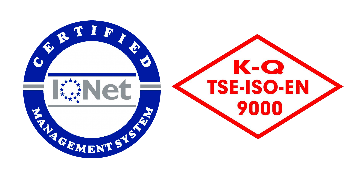 T.C. TOROS ÜNİVERSİTESİMESLEK YÜKSEKOKULU TANITIM ve SOSYAL İŞLER KOORDİNATÖRLÜĞÜTANITIM UYGULAMA TUTANAĞI FORMU …/…/….. tarih ………………………………………………. Okulunda Meslek Yüksek Okulu…………………………..program tanıtımı gerçekleştirilmiştir.Okul Temsilcisi                                                                                                                    Koordinatör